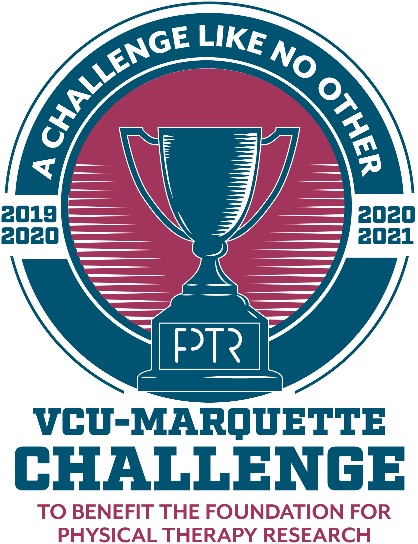 DONATION FORMName of University/College _______________________________________________________Enclosed is our contribution of $_____________This contribution was raised with the following fundraising activity/activities:______________________________________________________________________________Does this contribution include funds donated by faculty? Yes: □ No: □If yes, what amount is being contributed directly by faculty? _________________Please circle one only, or if there are multiple checks being mailed, please GROUP AND LABEL donations by the types below.This donation is:
A donation from your school/PT club/etc., comprised of funds from multiple donors raised from an activity or fundraiser associated with your school.A donation from an individual that is comprised of funds from multiple donors raised from an activity or fundraiser associated with your school.A donation from an individual that is NOT comprised of funds from multiple donors.Program Director InformationProgram Director’s Name: ________________________________________________________E-mail Address: _________________________________________________________________Address: ______________________________________________________________________City/State/Zip: _________________________________________________________________Phone Number: ________________________________________________________________Student Coordinator InformationStudent Coordinator’s Name: _____________________________________________________E-mail Address: _________________________________________________________________Address: ______________________________________________________________________City/State/Zip: _________________________________________________________________Phone Number: ________________________________________________________________Donation forms are due to the above address by May 17, 2021.If the donation is expected to arrive late, please notify FPTR at:marquettechallenge@foundation4pt.org.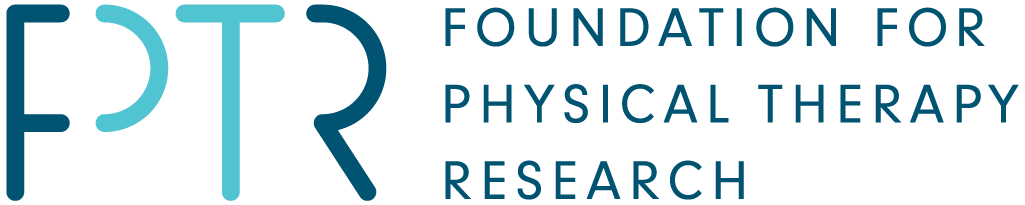 